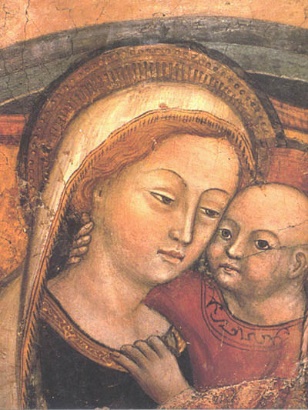 CHURCH CLEANINGSome more volunteers are required to assist with the cleaning of the church. If you have some time to spare on a Monday morning your help will be appreciated.COLLECTIONSLast week’s offertory collection came to £594£402 was donated the Day For Life collection.Many thanks for your ongoing support of the parish.NOVENA TO THE SACRED HEARTThe Pioneer Total Abstinence Association of the Sacred Heart has provided copies of the Novena to the Sacred Heart (available at the back of the church) which begins on Thurs 20th June. Holy Mass will be celebrate on the Feast of the Sacred Heart (28th June) in St Francis Xavier’s, Carfin, at 7.30pm. PRO-LIFE MASSThis month’s Pro-Life Mass will take place on Wednesday, 19th June in Bl. John Duns Scotus, 270 Ballater St, Gorbals G5 0YT. There will be Adoration at 6pm, followed by Rosary at 7pm and Mass at 7.30pm. All welcome. The celebrant will be Mgr Denis Carlin.ADDITIONAL SUPPORT FOR LEARNINGArchbishop Tartaglia will celebrate Holy Mass for children and young people with additional support needs and their families in St Andrew’s Cathedral at 7.00pm on Thursday 20th June 2019. This is always a joyful and uplifting occasion. All welcome.GLASGOW THE WELCOMING CITYAt Glasgow City Chambers on Sunday 23rd June 2019 at 3.00pm. You are warmly invited to join in the celebration of Glasgow the Welcoming City where we will hear of the work taking place in parishes across the city supporting new Glaswegians, addressing poverty and Employment Issues. We will hear reflections from Faith and Civic Leaders and there will be music and Song from Glasgow’s schoolchildren, a Ghanaian Choir, the Salvation Army Band and St Mungo Singers. All welcome. Refreshments will follow in the Satinwood Suite.SCALAN MASSThe Annual Pilgrimage Mass at Scalan takes place this year on Sunday 16 June, Trinity Sunday, at 4.00pmPOPE FRANCIS TWEETSGive freely that which we have received freely, so that God’s graces may reach the hearts of all. @PontifexRECRUITMENT ADVERTPost:  Administrative Assistant (part time); Salary: £14,943 Located in Glasgow, The Scottish Catholic Interdiocesan Tribunal is currently looking to recruit a part time administrative assistant (21 hours per week). The purpose of the role will be to provide an effective and professional secretarial and administrative service to the Judicial Vicar and team of volunteers.To obtain an application pack for this post please either email recruitment@bcos.org.uk or write to, Bishops’ Conference of Scotland, 64 Aitken Street, Airdrie, ML6 6LT.Closing date for receipt of applications:  12 noon on Monday 17th June 2019PRO-LIFE CONFERENCEA pro-life conference will be held on Saturday 22nd June at St Augustine's Coatbridge to explore the skills needed in presenting the pro-life response at home, school, church and society. Speakers Austin Ruse of C-Fam, Prof Janet Smith, a renowned defender of Humanae Vitae, and Cathy Ruse of the Family Research Council and Gordon Macdonald of Care not Killing will discuss life issues, bio-ethical questions and issues affecting ife, love, sex, marriage and the family. Book before 5th May 2019 to receive the £10.00 early bird discount. Lunch is included in your ticket price. https://lifeissues.eventbrite.co.ukPOPE FRANCIS SPEAKS:General Audience, 12th June 2019.Dear brothers and sisters: In our catechesis on the Acts of the Apostles, we have seen that the Church’s evangelizing mission begins with the resurrection of Christ. As the disciples, together with Mary, waited in the Upper Room for the fulfilment of Jesus’ promise of the Holy Spirit, they were united in prayer. From the beginning, the Church appears as a communion, a community, the People of God. Christ’s choice of twelve Apostles shows the continuity between the Church and the people of Israel. After the defection of Judas, the Apostles were conscious that his place in the Twelve had to be taken by another. Guided by Peter, the community as a whole joined in prayer to discern the Lord’s choice of Matthias. Jesus had told his disciples that they would be known by their love for one another (Jn 13:35). The visible communion of the Apostles was their first form of witness to the Risen Lord and his saving love. May we too bear witness to the reconciling power of that love by our unity, which triumphs over pride and divisiveness, and creates from diversity the one People of God.FERTILITY CARE SCOTLAND We are opening a new clinic in the Diocesan offices, Paisley on alternative Monday evenings from 7 – 9pm. We run clinics in Edinburgh, Hamilton, Aberdeen and Paisley. At Fertility Care Scotland we teach The Billings Ovulation Method of Natural Fertility Regulation, which helps couples achieve or postpone pregnancy in a natural way. We can help couples optimize their chances of conceiving. Our service is free and confidential and no appointment is necessary. We invite you to come and visit us at one of our clinics. Phone: 0141 221 0858; E-Mail: info@fertilitycare.org.uk;www.fertilitycare.org.uk Join us on facebook  www.facebook.com/fertilitycarescotland  Follow us on Twitter:  www.twitter.com/billingsscot HAVE YOU EVER CONSIDERED ADOPTION?Have you ever considered adoption as a way to grow your family? Could you provide a loving, stable family environment for a child who needs a home? If you would like to find out more about the adoption process, please visit www.stmargaretsadoption.org.uk or contact us on 0141 332 8371 or e-mail info@stmargaretsadoption.org.uk.VOCATION DISCERMENTA series of evening of catechesis, prayer and support has been organised for next year. Anyone considering their future and what God is calling them to do is welcome. The next meeting is at 7.00pm pm on Fri 10th May 2019 in Turnbull Hall, Southpark Terrace, G12 8LG.